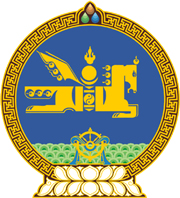 МОНГОЛ УЛСЫН ХУУЛЬ2023 оны 06 сарын 16 өдөр                                                                  Төрийн ордон, Улаанбаатар хот   ТӨРИЙН АУДИТЫН ТУХАЙ ХУУЛЬД 
   ӨӨРЧЛӨЛТ ОРУУЛАХ ТУХАЙ1 дүгээр зүйл.Төрийн аудитын тухай хуулийн 17 дугаар зүйлийн 17.1 дэх хэсгийн “томилон” гэснийг “сонгон шалгаруулан” гэж өөрчилсүгэй.2 дугаар зүйл.Энэ хуулийг Төрийн болон орон нутгийн өмчийн хөрөнгөөр бараа, ажил, үйлчилгээ худалдан авах тухай хууль /Шинэчилсэн найруулга/ хүчин төгөлдөр болсон өдрөөс эхлэн дагаж мөрдөнө. 	МОНГОЛ УЛСЫН 	ИХ ХУРЛЫН ДАРГА 				Г.ЗАНДАНШАТАР 